 Year 4 – PSHE – Spring one Year 4 – PSHE – Spring one Year 4 – PSHE – Spring one Year 4 – PSHE – Spring oneWhat should I already know?What am I going to learn in this unit?Vocabulary I need to knowVocabulary I need to knowRelationships:I can explain how knowing someone online is different from knowing someone face to face. I can identify risks in communicating with someone I don’t know. I can identify ways to communicate respectfully. I can explain what to do if I am worried about any contact online. I can identify the difference between playful teasing, hurtful behaviour, and bullying, including online. I can explain how to respond if I see or experience hurtful behaviour or bullying, including online. Living in the wider world:I can explain what a community is. I can identify a community I belong to.I can identify how a community can be strong. Health and wellbeing: I can explain how to brush and floss my teeth correctly. I can explain the importance of regular visits to the dentist.I can explain the effects of different foods and drinks on dental health. Relationships:I can explain what confidentiality is. I can identify when it is right to keep or break a confidence or share a secret. Living in the wider world:I can define what democracy is. I can identify where I see democracy at school. I can explain what parliament is. I can explain my right to vote when I am older. I can identify different ways to keep myself safe near railways. I can identify hazards at a railway. Health and wellbeing: I can explain what a medicine does and why it is important to take medicines correctly.I can explain what is meant by a ‘household product’ and explain why it is important to use a household product correctly. Confidentiality  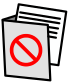 Private information kept secretRelationships:I can explain how knowing someone online is different from knowing someone face to face. I can identify risks in communicating with someone I don’t know. I can identify ways to communicate respectfully. I can explain what to do if I am worried about any contact online. I can identify the difference between playful teasing, hurtful behaviour, and bullying, including online. I can explain how to respond if I see or experience hurtful behaviour or bullying, including online. Living in the wider world:I can explain what a community is. I can identify a community I belong to.I can identify how a community can be strong. Health and wellbeing: I can explain how to brush and floss my teeth correctly. I can explain the importance of regular visits to the dentist.I can explain the effects of different foods and drinks on dental health. Relationships:I can explain what confidentiality is. I can identify when it is right to keep or break a confidence or share a secret. Living in the wider world:I can define what democracy is. I can identify where I see democracy at school. I can explain what parliament is. I can explain my right to vote when I am older. I can identify different ways to keep myself safe near railways. I can identify hazards at a railway. Health and wellbeing: I can explain what a medicine does and why it is important to take medicines correctly.I can explain what is meant by a ‘household product’ and explain why it is important to use a household product correctly. Report 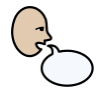 To tell someone about something that has been seen or heard Relationships:I can explain how knowing someone online is different from knowing someone face to face. I can identify risks in communicating with someone I don’t know. I can identify ways to communicate respectfully. I can explain what to do if I am worried about any contact online. I can identify the difference between playful teasing, hurtful behaviour, and bullying, including online. I can explain how to respond if I see or experience hurtful behaviour or bullying, including online. Living in the wider world:I can explain what a community is. I can identify a community I belong to.I can identify how a community can be strong. Health and wellbeing: I can explain how to brush and floss my teeth correctly. I can explain the importance of regular visits to the dentist.I can explain the effects of different foods and drinks on dental health. Relationships:I can explain what confidentiality is. I can identify when it is right to keep or break a confidence or share a secret. Living in the wider world:I can define what democracy is. I can identify where I see democracy at school. I can explain what parliament is. I can explain my right to vote when I am older. I can identify different ways to keep myself safe near railways. I can identify hazards at a railway. Health and wellbeing: I can explain what a medicine does and why it is important to take medicines correctly.I can explain what is meant by a ‘household product’ and explain why it is important to use a household product correctly. Democracy  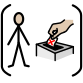 Where people are able to choose their government by voting for itRelationships:I can explain how knowing someone online is different from knowing someone face to face. I can identify risks in communicating with someone I don’t know. I can identify ways to communicate respectfully. I can explain what to do if I am worried about any contact online. I can identify the difference between playful teasing, hurtful behaviour, and bullying, including online. I can explain how to respond if I see or experience hurtful behaviour or bullying, including online. Living in the wider world:I can explain what a community is. I can identify a community I belong to.I can identify how a community can be strong. Health and wellbeing: I can explain how to brush and floss my teeth correctly. I can explain the importance of regular visits to the dentist.I can explain the effects of different foods and drinks on dental health. Relationships:I can explain what confidentiality is. I can identify when it is right to keep or break a confidence or share a secret. Living in the wider world:I can define what democracy is. I can identify where I see democracy at school. I can explain what parliament is. I can explain my right to vote when I am older. I can identify different ways to keep myself safe near railways. I can identify hazards at a railway. Health and wellbeing: I can explain what a medicine does and why it is important to take medicines correctly.I can explain what is meant by a ‘household product’ and explain why it is important to use a household product correctly. Parliament  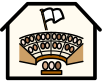 The group of elected representativesRelationships:I can explain how knowing someone online is different from knowing someone face to face. I can identify risks in communicating with someone I don’t know. I can identify ways to communicate respectfully. I can explain what to do if I am worried about any contact online. I can identify the difference between playful teasing, hurtful behaviour, and bullying, including online. I can explain how to respond if I see or experience hurtful behaviour or bullying, including online. Living in the wider world:I can explain what a community is. I can identify a community I belong to.I can identify how a community can be strong. Health and wellbeing: I can explain how to brush and floss my teeth correctly. I can explain the importance of regular visits to the dentist.I can explain the effects of different foods and drinks on dental health. Relationships:I can explain what confidentiality is. I can identify when it is right to keep or break a confidence or share a secret. Living in the wider world:I can define what democracy is. I can identify where I see democracy at school. I can explain what parliament is. I can explain my right to vote when I am older. I can identify different ways to keep myself safe near railways. I can identify hazards at a railway. Health and wellbeing: I can explain what a medicine does and why it is important to take medicines correctly.I can explain what is meant by a ‘household product’ and explain why it is important to use a household product correctly. Hazard  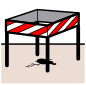 Something which has the potential to cause harmRelationships:I can explain how knowing someone online is different from knowing someone face to face. I can identify risks in communicating with someone I don’t know. I can identify ways to communicate respectfully. I can explain what to do if I am worried about any contact online. I can identify the difference between playful teasing, hurtful behaviour, and bullying, including online. I can explain how to respond if I see or experience hurtful behaviour or bullying, including online. Living in the wider world:I can explain what a community is. I can identify a community I belong to.I can identify how a community can be strong. Health and wellbeing: I can explain how to brush and floss my teeth correctly. I can explain the importance of regular visits to the dentist.I can explain the effects of different foods and drinks on dental health. Relationships:I can explain what confidentiality is. I can identify when it is right to keep or break a confidence or share a secret. Living in the wider world:I can define what democracy is. I can identify where I see democracy at school. I can explain what parliament is. I can explain my right to vote when I am older. I can identify different ways to keep myself safe near railways. I can identify hazards at a railway. Health and wellbeing: I can explain what a medicine does and why it is important to take medicines correctly.I can explain what is meant by a ‘household product’ and explain why it is important to use a household product correctly. Medicine  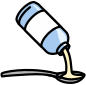 Treatment for illness or injuryRelationships:I can explain how knowing someone online is different from knowing someone face to face. I can identify risks in communicating with someone I don’t know. I can identify ways to communicate respectfully. I can explain what to do if I am worried about any contact online. I can identify the difference between playful teasing, hurtful behaviour, and bullying, including online. I can explain how to respond if I see or experience hurtful behaviour or bullying, including online. Living in the wider world:I can explain what a community is. I can identify a community I belong to.I can identify how a community can be strong. Health and wellbeing: I can explain how to brush and floss my teeth correctly. I can explain the importance of regular visits to the dentist.I can explain the effects of different foods and drinks on dental health. Relationships:I can explain what confidentiality is. I can identify when it is right to keep or break a confidence or share a secret. Living in the wider world:I can define what democracy is. I can identify where I see democracy at school. I can explain what parliament is. I can explain my right to vote when I am older. I can identify different ways to keep myself safe near railways. I can identify hazards at a railway. Health and wellbeing: I can explain what a medicine does and why it is important to take medicines correctly.I can explain what is meant by a ‘household product’ and explain why it is important to use a household product correctly. Household product  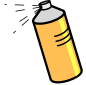 Items used in and around the house. 